РЕШЕНИЕ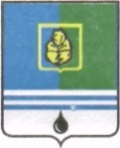 ДУМЫ ГОРОДА КОГАЛЫМАХанты-Мансийского автономного округа - ЮгрыОт «12» декабря 2018г.								№254-ГД Об утверждении перечня вопросов, поставленных Думой города Когалыма перед главой города КогалымаВ соответствии с пунктом 1.3 раздела 1, подпунктом 2.1.3 пункта 2.1 раздела 2 решения Думы города Когалыма от 23.12.2015 №632-ГД «О Порядке предоставления ежегодного отчета главы города Когалыма о результатах его деятельности и деятельности Администрации города Когалыма, в том числе о решении вопросов, поставленных Думой города Когалыма», руководствуясь частью 1 статьи 32 Устава города Когалыма, Дума города Когалыма РЕШИЛА:Утвердить перечень вопросов, поставленных Думой города Когалыма перед главой города Когалыма, согласно приложению к настоящему решению.Направить настоящее решение главе города Когалыма Пальчикову Н.Н.Председатель Думы города Когалыма                                              А.Ю.ГоворищеваПриложение к решению Думыгорода Когалымаот 12.12.2018 № 254-ГДПеречень вопросов, поставленных Думой города Когалыма перед главой города Когалыма	__________________________№п/пСодержание вопросаПримечание1О реализации в городе Когалыме мероприятий по созданию условий для развития территориального общественного самоуправленияВопрос предложен председателем Думы города Когалыма2О создании и развитии муниципальной системы дополнительного образования с использованием имеющейся инфраструктуры, материально-технической базы и кадрового потенциала специалистов для развития сетевых форм реализации образовательных программ, повышения доступности дополнительного образования для детей с ограниченными возможностями здоровья и детей-инвалидов, в том числе, по созданию муниципальных опорных центров дополнительного образования детейВопрос предложен постоянной Комиссией Думы города Когалыма по социальной политике3О вовлечении общественных молодежных объединений и общественных объединений ветеранов боевых действий, военной службы и труда к работе с молодежью, в том числе, посредством их представительства в советах по патриотическому воспитанию, развития шефских связей, в работу Администрации города Когалыма по гражданско-патриотическому и духовно-нравственному воспитаниюВопрос предложен фракцией Всероссийской политической партией «Единая Россия» в Думе города Когалыма4О вовлечении жителей города в работу по реализации приоритетного проекта по благоустройству территории муниципального образования город Когалым, а также использование возможности софинансирования проектов гражданами и иными собственниками помещенийВопрос предложен фракцией Всероссийской политической партией «Единая Россия» в Думе города Когалыма5Об исполнении наказов избирателей депутатам Думы города Когалыма шестого созываВопрос предложен председателем Думы города Когалыма 